       Приглашаю Вас принять участие в публичных слушаниях по проекту  Решения Собрания депутатов Карталинского муниципального района «О бюджете Карталинского муниципального района на 2024 год и плановый период 2025 и 2026 годов»,  которые состоятся 14 декабря 2023 года в 14-00 часов местного времени в большом зале администрации Карталинского муниципального района. Повестка 41-го внеочередного заседания Собрания депутатов 
Карталинского муниципального района:О прогнозе социально-экономического развития Карталинского муниципального района на 2024 год и на плановый период 2025 и 2026 годов (Коломиец М.П.).О принятии в первом чтении проекта Решения «О бюджете Карталинского муниципального района на 2024 год и на плановый период 2025 и 2026 годов» (Свертилова Н.Н., Синтяева Г.Г.). О внесении изменений в решение Собрания депутатов Карталинского муниципального района от 13.12.2022 года №390 «О передаче осуществления части полномочий по решению вопросов местного значения Карталинского муниципального района сельским поселениям, входящим в состав муниципального района» (Ломовцев С.В.).О внесении изменений в решение Собрания депутатов Карталинского муниципального района от 22 декабря 2022 года № 394 «О принятии части полномочий по решению вопросов местного значения Карталинского городского поселения Карталинским муниципальным районом» (Максимовская Н.А.).О внесении изменений в решение Собрания депутатов Карталинского муниципального района от 22 декабря 2022 года №399 «О бюджете Карталинского муниципального района на 2023 год и плановый период 2024 и 2025 годов» (Свертилова Н.Н).Разное.Председатель Собрания депутатовКарталинского муниципального района                                                    Е.Н.Слинкин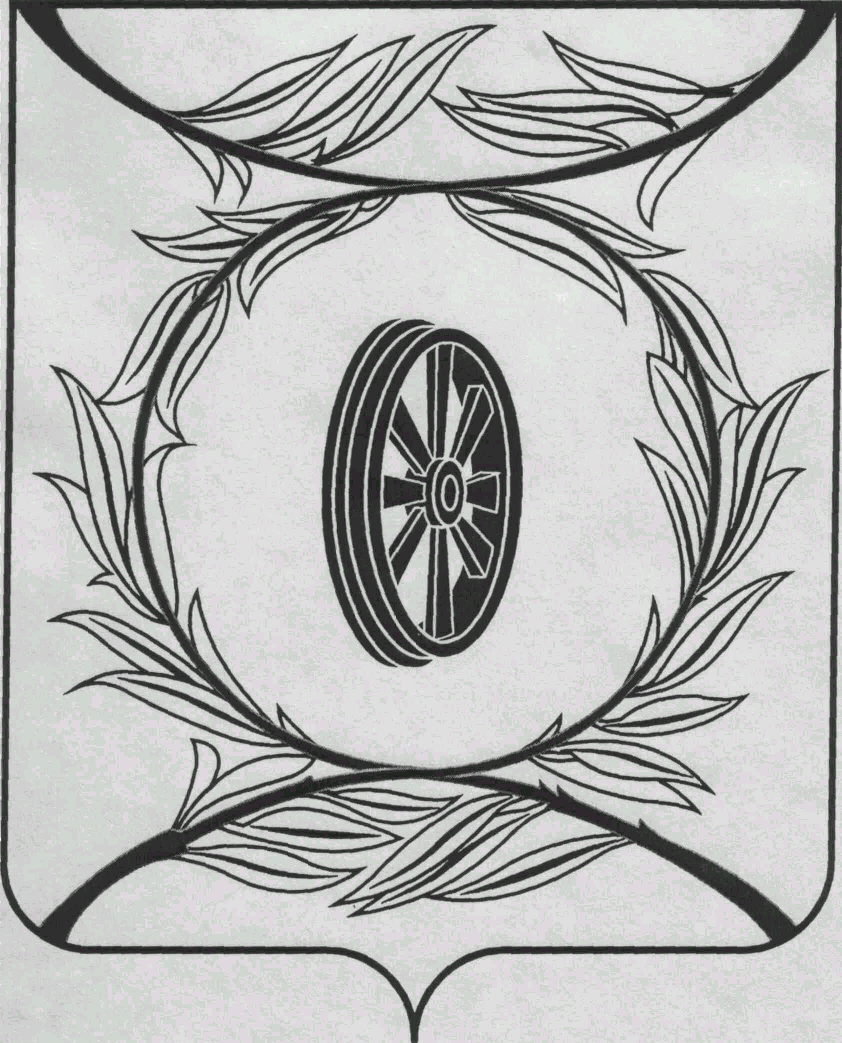                СОБРАНИЕ ДЕПУТАТОВ
                    КАРТАЛИНСКОГО  
          МУНИЦИПАЛЬНОГО РАЙОНА             457351, Челябинская область
           город Карталы, улица Ленина, 1
           телефон/факс : (835133)  2-20-57
          от 13 декабря 2023 года №347телефон : (835133) 2-28-90от ____ января 2014  года №_____Депутатам Собрания депутатов Кмр,Главам поселений,Докладчикам,Приглашённым 